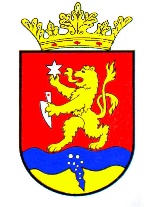   P O L G Á R M E S T E R           RÉPCELAKMeghívóRépcelak Város Önkormányzatának Képviselő-testülete 2022. szeptember 29-én, csütörtökön 17.00 órakor ülést tart, melyre tisztelettel meghívom.Az ülés helye: Répcelaki Közös Önkormányzati Hivatal Tanácskozó teremAz 1-13. napirendi pontok anyagát csatoltan megküldöm. Répcelak, 2022. szeptember 22.    Szabó József 	   							                polgármester          Napirend          NapirendElőadó:Beszámoló a Répcelaki Bölcsőde és Idősek Klubja működéséről, tevékenységérőlLászlóné Moór LillaintézményvezetőAz adóbevételek alakulásaSzabó-Kósa Máriaadóosztály vezetőAz önkormányzat 2022. évi költségvetéséről szóló önkormányzati rendelet módosításaSzabó József polgármesterIntézményi átszervezésről döntésSzabó József polgármesterRépcelaki Művelődési Ház és Könyvtár szolgáltatási díjtételeinek a meghatározásaBoros AndrásigazgatóCsatlakozás a Bursa Hungarica Felsőoktatási Önkormányzati ÖsztöndíjpályázathozSzabó József polgármesterBursa Hungarica Felsőoktatási Önkormányzati Ösztöndíj jogosultsági feltételeinek a felülvizsgálataSzabó József polgármesterKözbeszerzési terv elfogadásadr. Kiss JuliannajegyzőSzaniter konténer használatára vonatkozó döntésSzabó JózsefpolgármesterIntézkedési terv elfogadása önkormányzati intézmények további működésérőlSzabó JózsefpolgármesterZajvédő fal belső burkolására pénzügyi fedezet biztosításaSzabó JózsefpolgármesterHivatal épületében kazán cseréhez pénzügyi fedezet biztosításaSzabó JózsefpolgármesterDöntés helyiségbérleti szerződés hatályának szünetelésérőlSzabó Józsefpolgármester